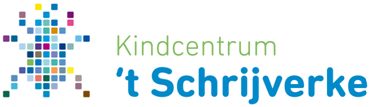   	Patagonstraat 1  	  5237 NE ’s-Hertogenbosch   	 Tel: 073-8225470      ________________________________________________________________________________________________Toestemming tot medicijnverstrekking en/ofhet uitvoeren van medische handelingen in bepaalde (levensbedreigende) situaties.Ondergetekende geeft toestemming voor uitvoering van de zogenaamde ‘medische handeling’ op school bij:naam leerling: ...........................................................	geboortedatum: ...............................................adres: .......................................................................	postcode en plaats:………………………….….naam ouder(s)/verzorger(s): ....................................................	telefoon thuis: ……………...................telefoon werk: …………………………naam huisarts: ...........................................................	telefoon: ..........................................................naam specialist: ........................................................ 	telefoon: ..........................................................naam medisch contactpersoon:...............................................................	telefoon: .................................Beschrijving van de ziekte waarvoor de ‘medische handeling’ op school bij de leerling nodig is:.........................................................................................................................................................................................................................................................................................................................................................................................................................................................................................................Omschrijving van de uit te voeren ‘medische handeling’:.........................................................................................................................................................................................................................................................................................................................................................................................................................................................................................................Medicijn dient dagelijks te worden toegediend op onderstaande tijden:........................................... uur		.................................... uur........................................... uur		.................................... uurDe ‘medische handeling’ mag alleen worden uitgevoerd in de hieronder nader omschreven situatie:.........................................................................................................................................................................................................................................................................................................................................................................................................................................................................................................(Achterzijde ook invullen)Manier waarop de ‘medische handeling’ moet worden uitgevoerd:.........................................................................................................................................................................................................................................................................................................................................................................................................................................................................................................Eventuele extra opmerkingen:........................................................................................................................................................................................................................................................................................................................................................................................................................................................................................................Instructie medisch handelen.Instructie van de ‘medische handeling’ + controle op de juiste uitvoering is gegeven op:Datum:  	Door:    Naam:    					Functie:     Bedrijfshulpverlener / LeerkrachtVan:       Kindcentrum ’t Schrijverke			Aan:Naam:    Team Schrijverke			Functie:      Directeur / Leerkrachten / AdministratieVan: 	  Kindcentrum ‘t Schrijverke te ‘s-Hertogenbosch      Conciërge / OOPOndergetekende:Naam: .............................................................	Ouder/verzorger van: ...................................................Plaats: ............................................................	Datum: ..........................................................................Handtekening: ...........................................................................................